12 июня в нашей школе проходил праздник, посвященный Дню России. В празднике приняли участие учащиеся Пономаревской     школы. Мероприятие прошло интересно и весело. Праздник подготовили и провели Фалимонова М.М, Сарвилина С.В, Фёдоров О.Г.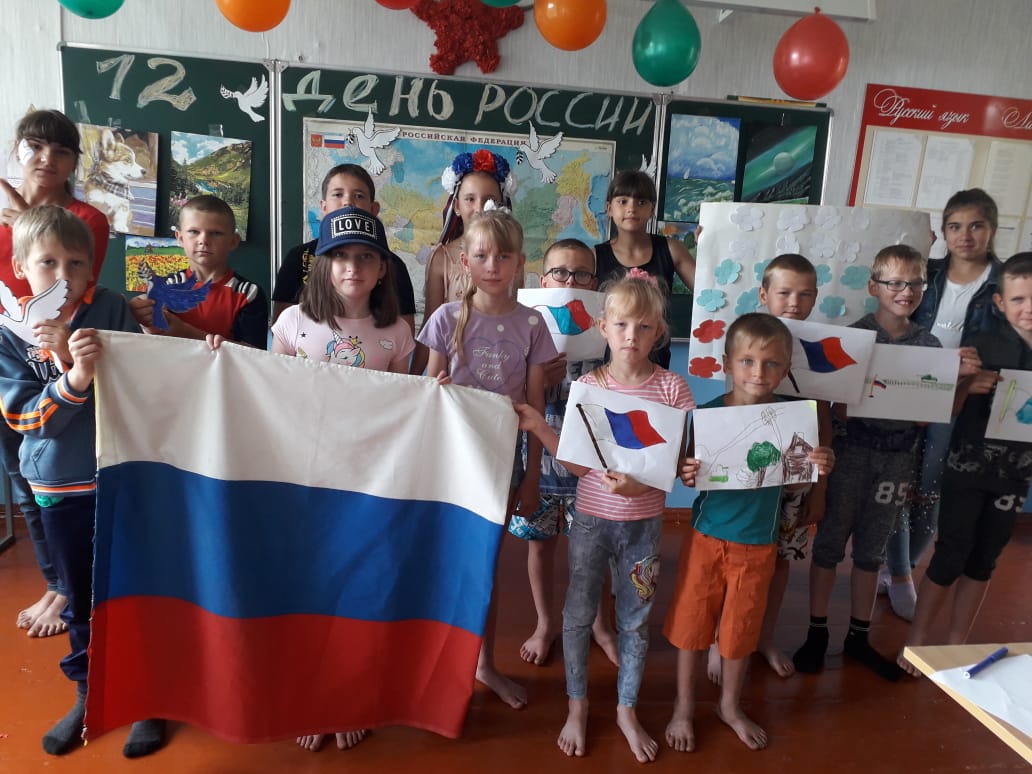 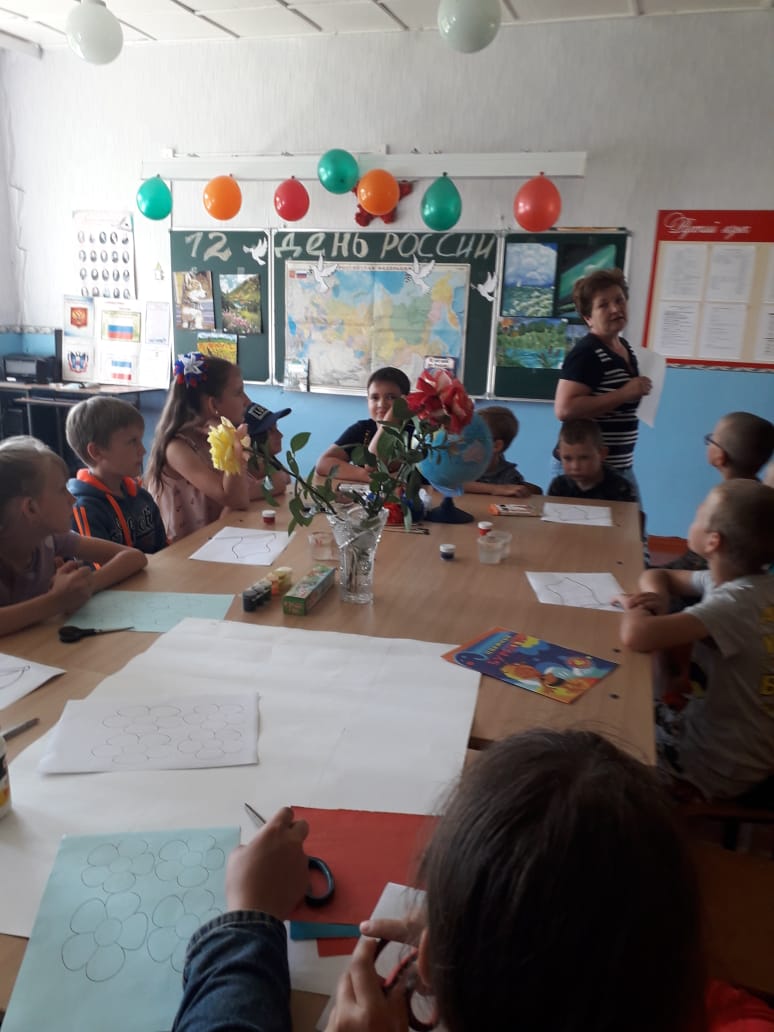 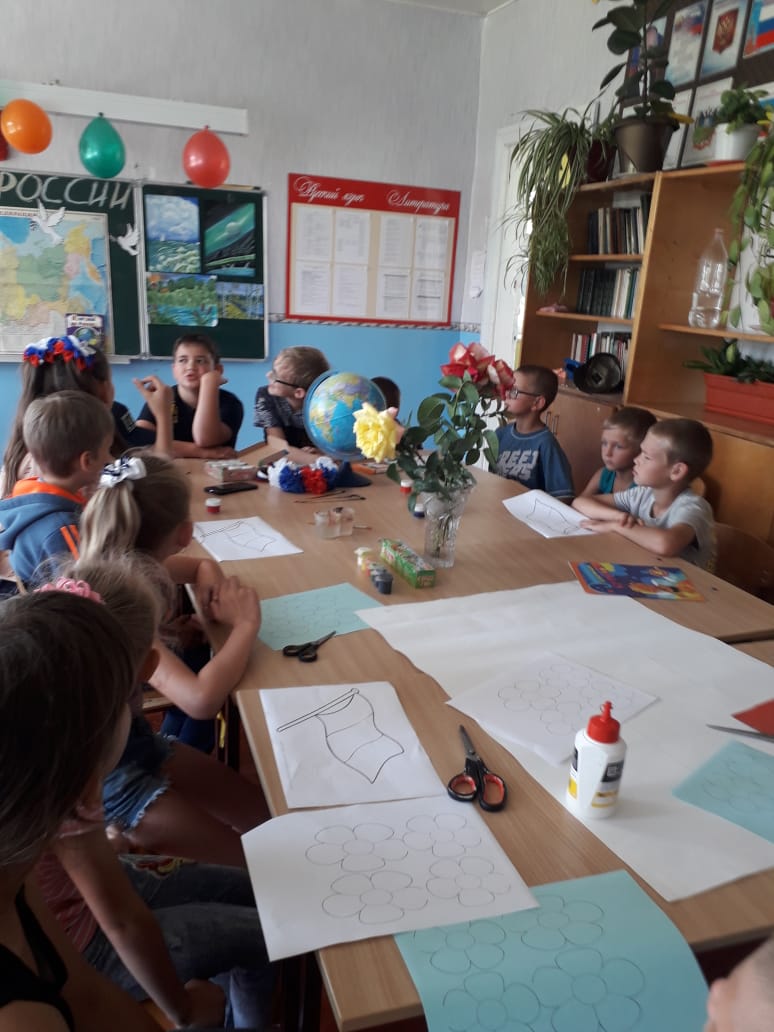 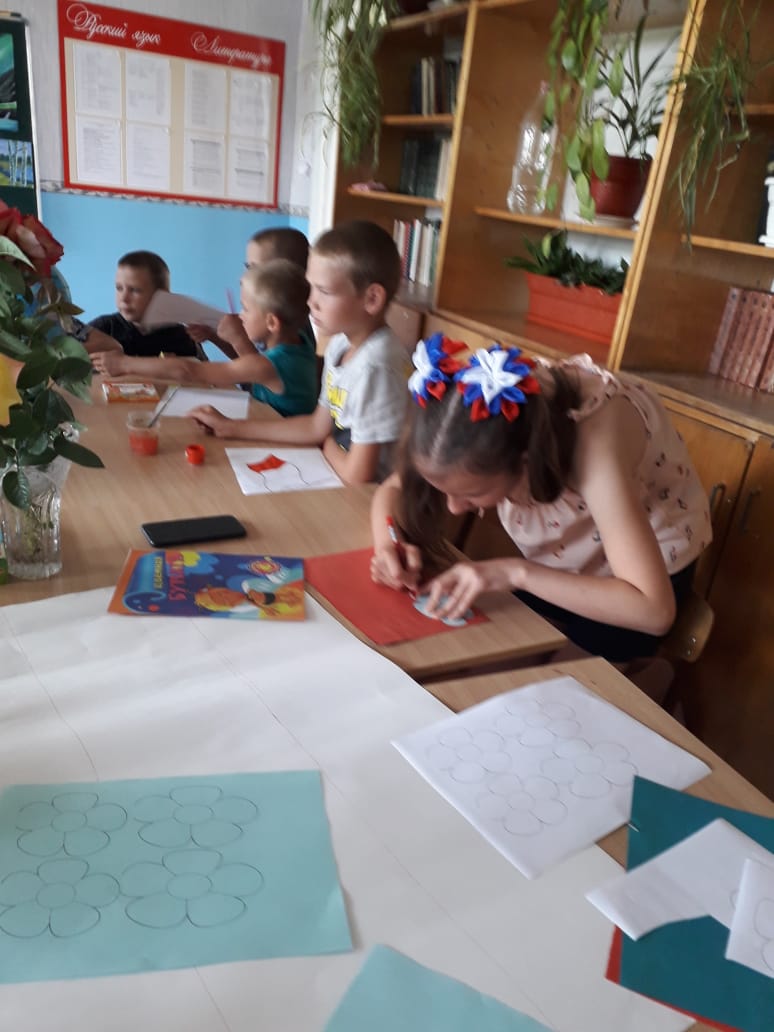 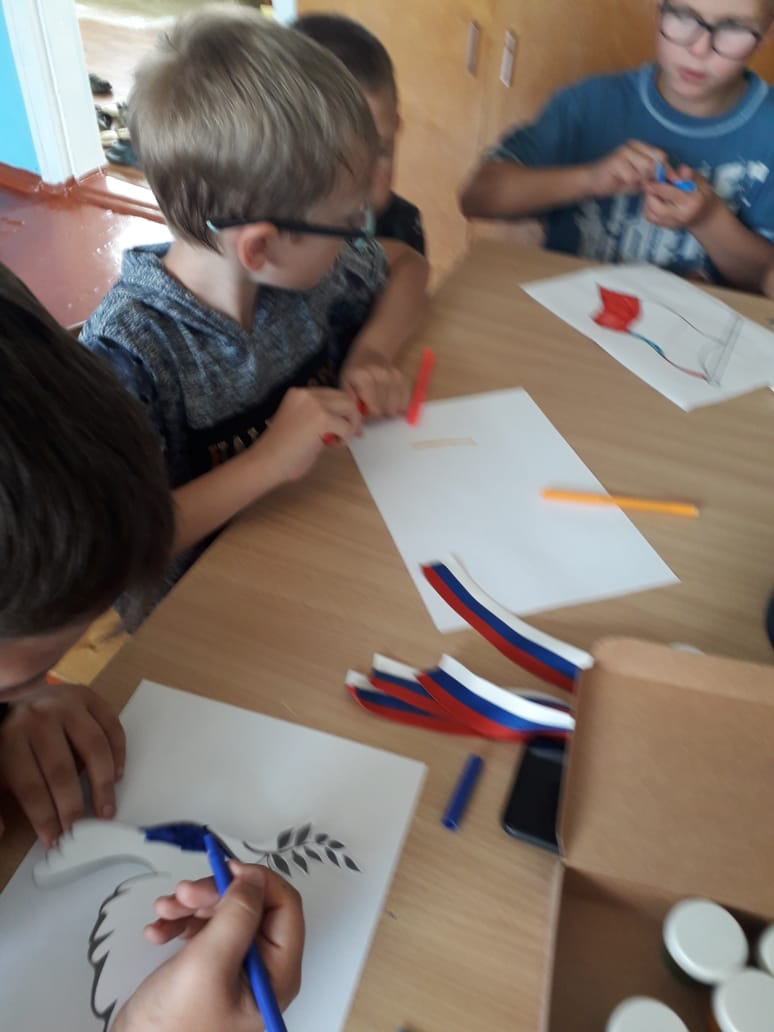 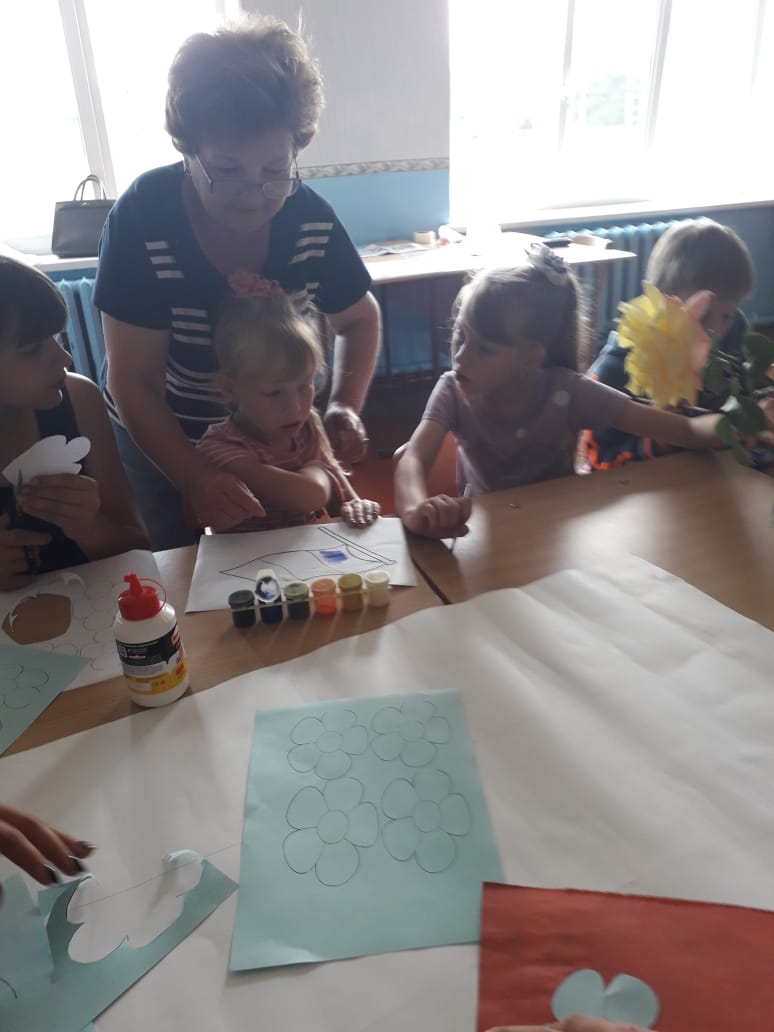 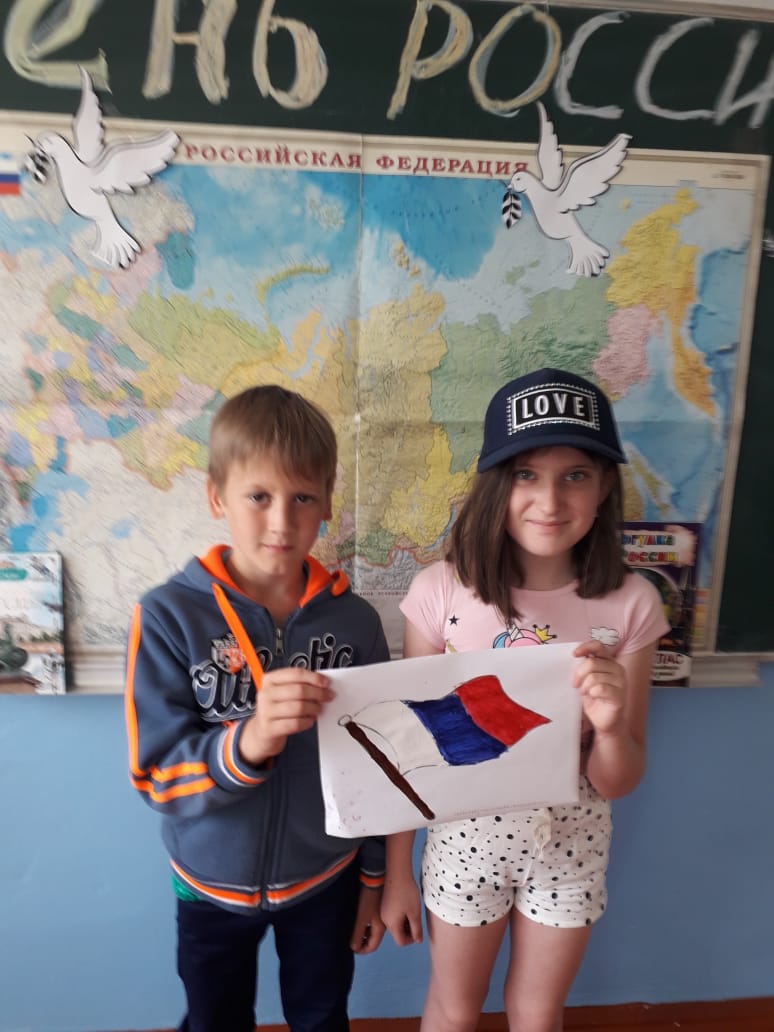 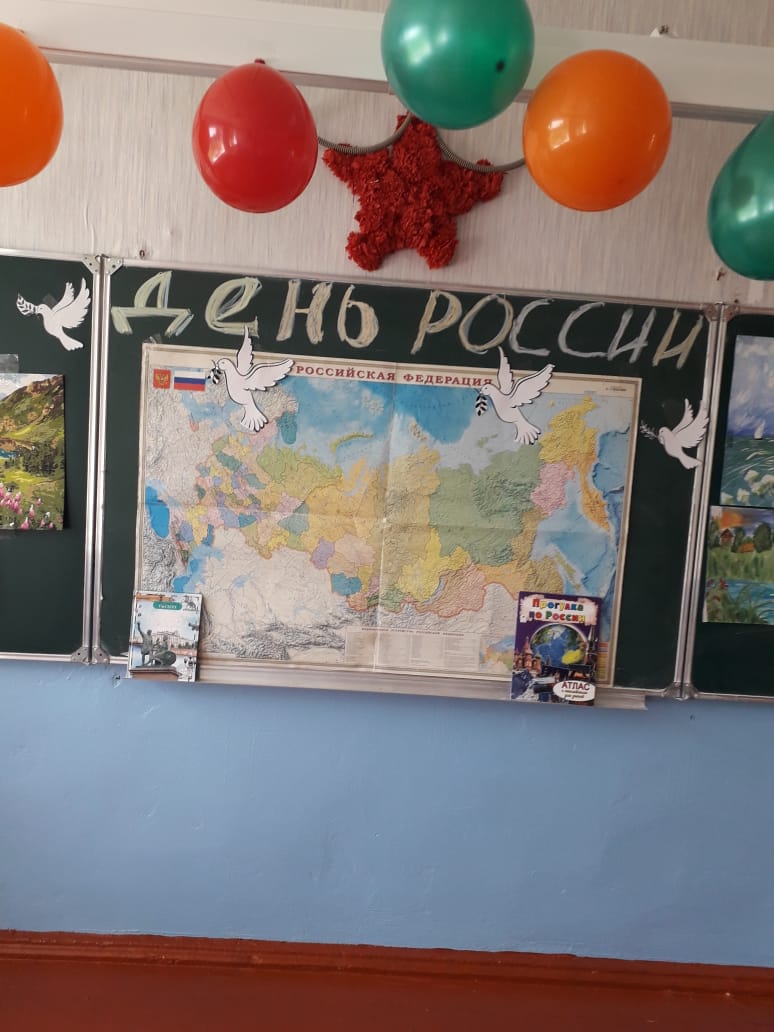 